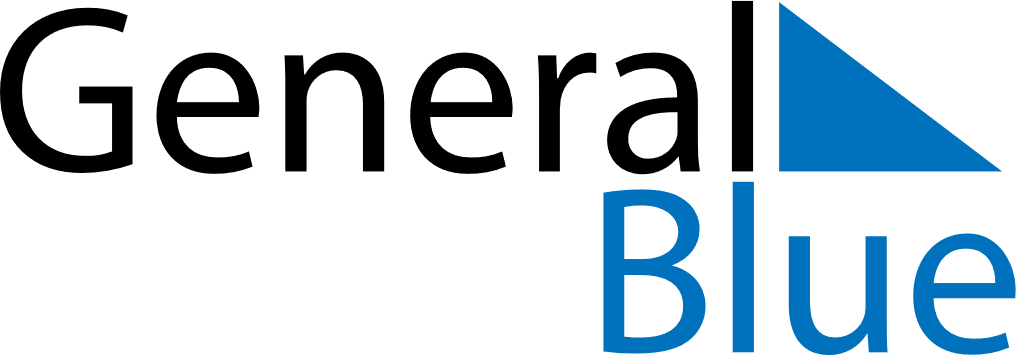 April 2021April 2021April 2021TanzaniaTanzaniaSundayMondayTuesdayWednesdayThursdayFridaySaturday123Good Friday45678910Easter SundayEaster MondayKarume Day1112131415161718192021222324252627282930Union Day